Comune di Unione Terre di Frontiera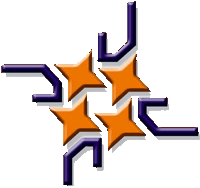 Provincia di ComoAllo Sportello Unico Attività Produttive di ....................................................................................................Protocollo n. ...................... Data di protocollazione ....../....../............N.B. La presente Comunicazione verrà trasmessa a cura del SUAP all’Agenzia delle Dogane ai sensi del D.Lgs. n. 504/1995.Il sottoscritto ............................................................................ nato a .................................... il ....../....../............ nazionalità .................................................................. residente in ..................................................................... Via ..................................................................................................................................................... n. .............Codice Fiscale .......................................................... Partita Iva .........................................................................Numero iscrizione al Registro Imprese ............................................................................................................... del ....../....../............ presso la CCIAA di ..............................................................................................................Telefono .......................................................... Casella PEC ...............................................................................nella sua qualità di:	titolare di impresa individuale ...................................................................................................................	legale rappresentante della società ..........................................................................................................avente sede ....................................................................CF/P.IVA ........................................................................Nr. di iscrizione al Registro Imprese ............................ del ....../....../............COMUNICAA tal fine,consapevole che chi rilascia una dichiarazione falsa, anche in parte, perde i benefici eventualmente conseguiti e subisce sanzioni penaliDICHIARASEZIONE A - VENDITA AL MINUTO DI ALCOLICIUbicazione: Via ........................................................................................................ n. ......./........ all’interno di: esercizio di vicinato		 in fase avvio dell’attività 	 in esercizio già avviato; media o grande struttura di vendita 	 in fase avvio dell’attività	 in esercizio già avviato.Titolo abilitativo: Autorizzazione/Dia/SCIA/Comunicazione n. .................................... del ....../....../.............SEZIONE B - MODIFICHE SOCIETARIEla compagine sociale subirà le seguenti modifiche: ....................................................................................................................................................................................................................................................................;la ragione sociale subirà le seguenti modifiche: da ..........................................................................................a ........................................................................................................................................................................;il legale rappresentante varierà: da ................................................................................................................a ........................................................................................................................................................................;SEZIONE C – CESSAZIONE DELL’ATTIVITÀa far tempo dal ......../......../.............. per le seguenti motivazioni:  trasferimento impresa  in proprietà  in gestione (cessione d’azienda, etc.) subentrante: .............................................................................;  re-intestazione precedente titolare ......................................................................................................;  cessazione definitiva dell’attività.Titolo abilitativo: Autorizzazione/Dia/Scia/Comunicazione n. ................ del ....../....../............DICHIARAZIONI OBBLIGATORIEnon aver riportato condanne per fabbricazione clandestina o altri reati previsti dal D.Lgs. n. 504/1995 in materia di accisa sull'alcol e bevande alcoliche e che non sussistono nei propri confronti cause di decadenza o sospensione previste dal D.Lgs. n. 159/2011, art. 67;solo in caso di società: che le persone sotto elencate non hanno riportato condanne per fabbricazione clandestina o altri reati previsti dal D.Lgs. n. 504/1995 in materia di accisa sull'alcol e bevande alcoliche, e che non sussistono nei loro confronti cause di decadenza o sospensione previste dal D.Lgs. n. 159/2011, art. 67: legale rappresentante: ............................................................................................................................socio ......................................................................................................................................................;di essere consapevole che, per effetto della concentrazione dei regimi amministrativi di cui all’art. 19bis L. 241/90, la presente comunicazione di vendita di alcolici al minuto:costituisce allegato alla Scia unica per l’avvio dell’attività commerciale in esercizio di vicinato;deve essere presentata contestualmente all’istanza di autorizzazione per l’esercizio dell’attività commerciale in media o grande struttura di vendita;di essere informato, tramite apposita informativa resa disponibile dall’ente a cui è indirizzato il presente documento, ai sensi e per gli effetti degli articoli 13 e seg. del Regolamento Generale sulla Protezione dei Dati (RGPD-UE 2016/679), che i dati personali raccolti saranno trattati, anche con strumenti informatici, esclusivamente nell’ambito del procedimento per il quale la presente istanza/dichiarazione viene resa;di essere consapevole, ai sensi degli artt. 71 e ss. del D.P.R. 445/2000 e s.m.i. che, nel caso in cui la Comunicazione contenga false o mendaci dichiarazioni, fatte salve le sanzioni previste dal vigente Codice Penale, essa verrà annullata d'ufficio e in toto ai sensi delle vigenti disposizioni di legge;Data ....../....../............Documento firmato digitalmente ai sensi delle vigenti disposizioni di legge.Allega a pena di irricevibilità della Comunicazione (art. 2 comma 2, D.Lgs. n. 126/2016):copia documento di identità;copia permesso di soggiorno o carta di soggiorno del firmatario [per cittadini extracomunitari, anche per chi è stato riconosciuto rifugiato politico; se il permesso scade entro 30 giorni, copia della ricevuta della richiesta di rinnovo);quietanza di versamento diritti di segreteria (qualora previsti);procura speciale (solo per le pratiche presentate on-line da un soggetto intermediario);Autorizzazione/Dia/Scia/Comunicazione originale [in caso di cessazione dell’attività].Vendita al minuto di alcoliciCOMUNICAZIONE(D.Lgs. n. 222/2016, Tab. A), Punto 1.10, attività n. 29)A – VENDITA AL MINUTO DI ALCOLICI 	B – MODIFICHE SOCIETARIE (compagine/ragione soc./legale rappr.) 	C – CESSAZIONE DELL’ATTIVITÀ 	